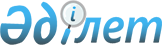 Об определении перечня должностей специалистов в области социального обеспечения, образования, культуры, спорта и ветеринарии являющихся гражданскими служащими и работающих в сельской местности
					
			Утративший силу
			
			
		
					Постановление Уланского районного акимата Восточно-Казахстанской области от 3 июня 2016 года № 292. Зарегистрировано Департаментом юстиции Восточно-Казахстанской области 26 июля 2016 года № 4611. Утратило силу постановлением Уланского районного акимата Восточно-Казахстанской области от 13 мая 2020 года № 143
      Сноска. Утратило силу постановлением Уланского районного акимата Восточно-Казахстанской области от 13.05.2020 № 143 (вводится в действие по истечении десяти календарных дней после дня его первого официального опубликования).

      Примечание РЦПИ.

      В тексте документа сохранена пунктуация и орфография оригинала.

      В соответствии с пунктом 9 статьи 139 Трудового Кодекса Республики Казахстан от 23 ноября 2015 года, пунктом 2 статьи 31 Закона Республики Казахстан от 23 января 2001 года "О местном государственном управлении и самоуправлении в Республике Казахстан" Уланский районный акимат ПОСТАНОВЛЯЕТ:

      1. Определить перечень должностей специалистов в области социального обеспечения, образования, культуры, спорта и ветеринарии являющихся гражданскими служащими и работающих в сельской местности согласно приложению.

      2. Направить данный перечень в районный маслихат для согласования.

      3. Контроль за исполнением настоящего постановления возложить на заместителя акима Уланского района Р. Манапову.

      4. Постановление вводится в действие по истечении десяти календарных дней после дня его первого официального опубликования.
      Согласовано
      " 3 " июня 2016 год Перечень должностей специалистов в области социального обеспечения, образования, культуры, спорта и ветеринарии, являющихся гражданскими служащими и работающих в сельской местности
      1. Должности специалистов социального обеспечения:

      1) заведующий отделением социальной помощи на дому;

      2) консультант по социальной работе;

      3) социальный работник по уходу.

      2. Должности специалистов образования:

      1) руководитель и заместитель руководителя государственного, коммунального, казенного предприятия в том числе дошкольного государственного учреждения и казенного предприятия;

      2) учителя всех специальностей, медицинская сестра, старший вожатый, вожатый, старший воспитатель, воспитатель, мастер, музыкальный руководитель, социальный педагог, педагог-организатор, педагог-психолог, педагог организации дополнительного образования;

      3) руководитель лаборатории;

      4) руководитель методического кабинета;

      5) исключен постановлением Уланского районного акимата Восточно-Казахстанской области от 10.02.2017 № 46 (вводится в действие по истечении десяти календарных дней после дня его первого официального опубликования);

      6) заведующий: интернатом, библиотекой, музеем, учебным кабинетом, учебной лабораторией, спортивным сооружением, психолого-медицинской педагогической комиссией;

      7) библиотекарь;

      8) методист;

      9) руководитель кружка;

      10) переводчик;

      11) тренер;

      12) хореограф;

      13) помощник воспитателя;

      14) инструктор;

      15) исключен постановлением Уланского районного акимата Восточно-Казахстанской области от 10.02.2017 № 46 (вводится в действие по истечении десяти календарных дней после дня его первого официального опубликования).

      Сноска. Пункт 2 с изменениями, внесенными постановлением Уланского районного акимата Восточно-Казахстанской области от 10.02.2017 № 46 (вводится в действие по истечении десяти календарных дней после дня его первого официального опубликования).

      3. Должности специалистов культуры:

      1) культорганизатор;

      2) библиотекарь;

      3) аккомпаниатор;

      4) работник по культурно-досуговой деятельности;

      5) музыкальный оператор;

      6) музыкальный руководитель;

      7) культорганизатор;

      8) руководитель вокальной группы;

      9) хореограф;

      10) концертмейстер;

      11) организатор досуга;

      12) технический исполнитель, в том числе звукооператор;

      13) методист;

      14) заведующий сектором;

      15) заведующий клубом;

      16) художник;

      17) хормейстер;

      18) солист.

      4. Должности специалистов спорта:

      1) руководитель, директор;

      2) заместитель директора, руководителя по учебной работе;

      3) инструктор, инструктор-методист;

      4) старший тренер, тренер.

      5. Должности специалистов ветеринарии:

      1) заведующи ветеринарного пункта;

      2) ветеринарный врач;

      3) ветеринарный эпизоотолог;

      4) ветеринарный паразитолог;

      5) ветеринарный терапевт;

      6) ветеринарный санитар;

      7) ветеринарный техник;

      8) ветеринарный фельдшер;

      9) оператор по искусственному осеменению животных.
					© 2012. РГП на ПХВ «Институт законодательства и правовой информации Республики Казахстан» Министерства юстиции Республики Казахстан
				
      Аким Уланского района

Д. Батырбаев

      Секретарь маслихата Уланского района

О. Сыдыков
Приложение к постановлению
акимата Уланского района 
№ 292 от 3 июня 2016 года